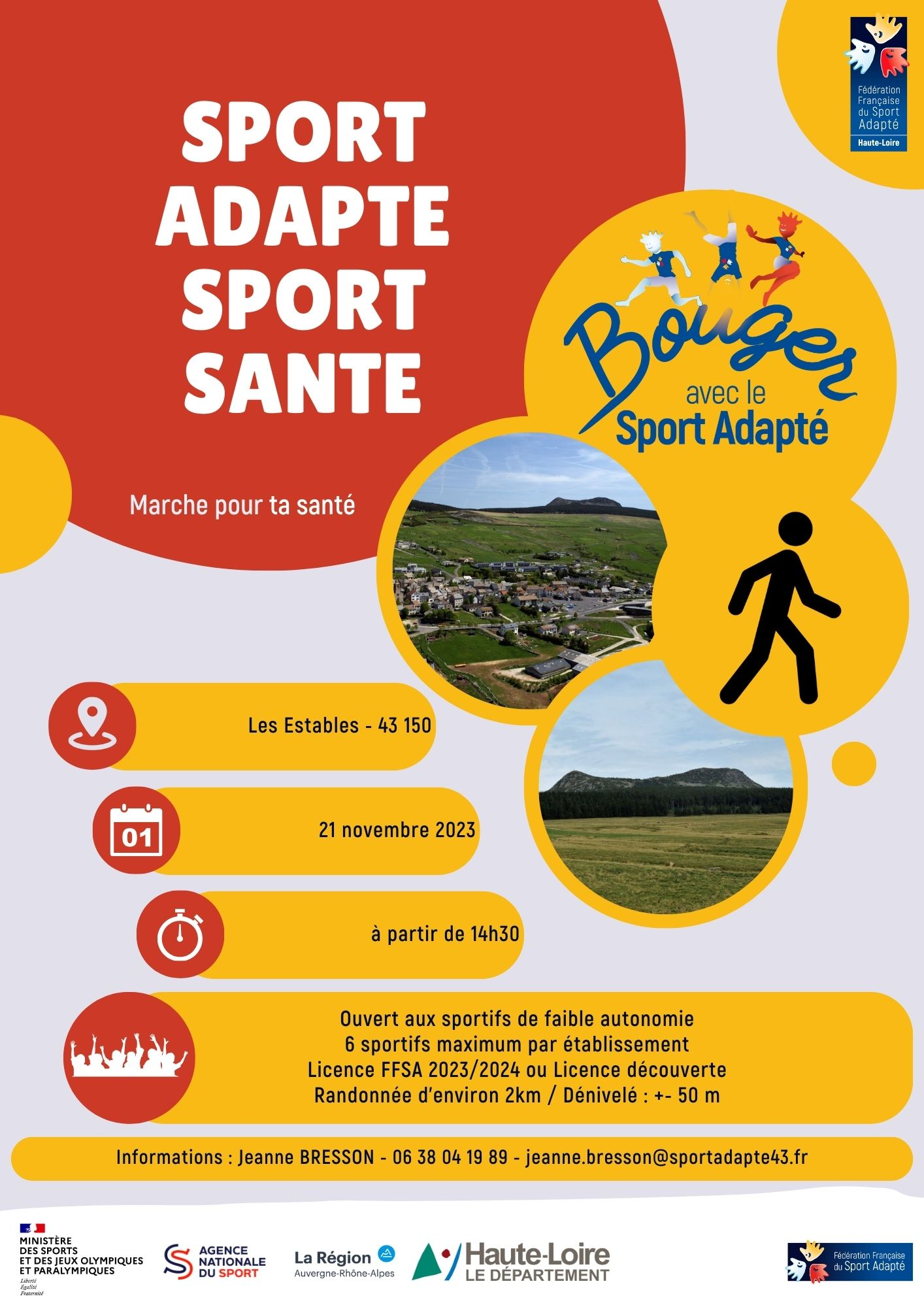 ⚠️Il sera demandé pour les personnes en fauteuil roulant d’inscrire des personnes pouvant réaliser une partie de la randonnée en marchant. L’objectif de ces marches étant de se déplacer, il sera demandé aux personnes de réaliser une partie du parcours en marchant, le fauteuil sera là comme soutien pour finir la marche.ATTENTION- Pour chaque participant souscrivant à une licence découverte FFSA, merci de vous munir d'un certificat médical de non-contre-indication à la pratique du sport adapté datant de moins de 1 an.- En cas d'annulation d'une licence découverte FFSA, merci de nous prévenir 48 heures avant le début de l'événement sportif. Au-delà de ce délai, la licence découverte FFSA vous sera facturée.- Merci d'avoir avec vous la licences FFSA 2022-2023 de chaque participant le jour de l'événement.Merci de votre compréhension.FICHE INSCRIPTION JOURNEE SPORT ADAPTE – C.D.S.A. 43FICHE INSCRIPTION JOURNEE SPORT ADAPTE – C.D.S.A. 43FICHE INSCRIPTION JOURNEE SPORT ADAPTE – C.D.S.A. 43FICHE INSCRIPTION JOURNEE SPORT ADAPTE – C.D.S.A. 43FICHE INSCRIPTION JOURNEE SPORT ADAPTE – C.D.S.A. 43FICHE INSCRIPTION JOURNEE SPORT ADAPTE – C.D.S.A. 43FICHE INSCRIPTION JOURNEE SPORT ADAPTE – C.D.S.A. 43FICHE INSCRIPTION JOURNEE SPORT ADAPTE – C.D.S.A. 43FICHE INSCRIPTION JOURNEE SPORT ADAPTE – C.D.S.A. 43FICHE INSCRIPTION JOURNEE SPORT ADAPTE – C.D.S.A. 43FICHE INSCRIPTION JOURNEE SPORT ADAPTE – C.D.S.A. 43FICHE INSCRIPTION JOURNEE SPORT ADAPTE – C.D.S.A. 43FICHE INSCRIPTION JOURNEE SPORT ADAPTE – C.D.S.A. 43FICHE INSCRIPTION JOURNEE SPORT ADAPTE – C.D.S.A. 43FICHE INSCRIPTION JOURNEE SPORT ADAPTE – C.D.S.A. 43FICHE INSCRIPTION JOURNEE SPORT ADAPTE – C.D.S.A. 43FICHE INSCRIPTION JOURNEE SPORT ADAPTE – C.D.S.A. 43N° D’AFFILIATION FFSA :N° D’AFFILIATION FFSA :N° D’AFFILIATION FFSA :N° D’AFFILIATION FFSA :N° D’AFFILIATION FFSA :ASSOCIATION / ETABLISSEMENT :ASSOCIATION / ETABLISSEMENT :ASSOCIATION / ETABLISSEMENT :ASSOCIATION / ETABLISSEMENT :ASSOCIATION / ETABLISSEMENT :ASSOCIATION / ETABLISSEMENT :ADRESSE :ADRESSE :CODE POSTAL :CODE POSTAL :CODE POSTAL :CODE POSTAL :CODE POSTAL :VILLE : 	VILLE : 	RESPONSABLE DU GROUPERESPONSABLE DU GROUPERESPONSABLE DU GROUPERESPONSABLE DU GROUPERESPONSABLE DU GROUPERESPONSABLE DU GROUPENOM – PRENOM :NOM – PRENOM :NOM – PRENOM :NOM – PRENOM :TELEPHONE :TELEPHONE :TELEPHONE :MAIL :MAIL :INSCRIPTION DES SPORTIFSINSCRIPTION DES SPORTIFSINSCRIPTION DES SPORTIFSINSCRIPTION DES SPORTIFSINSCRIPTION DES SPORTIFSINSCRIPTION DES SPORTIFSINSCRIPTION DES SPORTIFSINSCRIPTION DES SPORTIFSINSCRIPTION DES SPORTIFSINSCRIPTION DES SPORTIFSINSCRIPTION DES SPORTIFSINSCRIPTION DES SPORTIFSINSCRIPTION DES SPORTIFSINSCRIPTION DES SPORTIFSINSCRIPTION DES SPORTIFSINSCRIPTION DES SPORTIFSINSCRIPTION DES SPORTIFSN°CivilitéCivilitéCivilitéNOMNOMNOMPRENOMPRENOMFAUTEUILFAUTEUILFAUTEUILN° licence FFSAN° licence FFSALicence découverte + date de naissanceLicence découverte + date de naissanceLicence découverte + date de naissance1 M. MME MMEOui NonOui NonOui Non2 M. MME MMEOui NonOui NonOui Non3 M. MME MMEOui NonOui NonOui Non4 M. MME MMEOui NonOui NonOui Non5 M. MME MMEOui NonOui NonOui Non6 M. MME MMEOui NonOui NonOui NonINSCRIPTION DES ACCOMPAGNATEURSINSCRIPTION DES ACCOMPAGNATEURSINSCRIPTION DES ACCOMPAGNATEURSINSCRIPTION DES ACCOMPAGNATEURSINSCRIPTION DES ACCOMPAGNATEURSINSCRIPTION DES ACCOMPAGNATEURSINSCRIPTION DES ACCOMPAGNATEURSINSCRIPTION DES ACCOMPAGNATEURSINSCRIPTION DES ACCOMPAGNATEURSINSCRIPTION DES ACCOMPAGNATEURSINSCRIPTION DES ACCOMPAGNATEURSINSCRIPTION DES ACCOMPAGNATEURSINSCRIPTION DES ACCOMPAGNATEURSINSCRIPTION DES ACCOMPAGNATEURSINSCRIPTION DES ACCOMPAGNATEURSINSCRIPTION DES ACCOMPAGNATEURSINSCRIPTION DES ACCOMPAGNATEURSN°CivilitéCivilitéCivilitéNOMNOMNOMPRENOMPRENOMPRENOMPRENOMPRENOMN° licence FFSAN° licence FFSA1 M. MME MME2 M. MME MME3 M. MME MME4 M. MME MMEFACTURATIONFACTURATIONFACTURATIONFACTURATIONFACTURATIONFACTURATIONFACTURATIONFACTURATIONFACTURATIONFACTURATIONFACTURATIONFACTURATIONFACTURATIONFACTURATIONFACTURATIONFACTURATIONFACTURATIONINTITULEINTITULEINTITULEINTITULEINTITULEINTITULEINTITULEINTITULEINTITULEINTITULEINTITULENOMBRENOMBREPRIXPRIXPRIXTOTALINSCRIPTION DES SPORTIFSINSCRIPTION DES SPORTIFSINSCRIPTION DES SPORTIFSINSCRIPTION DES SPORTIFSINSCRIPTION DES SPORTIFSINSCRIPTION DES SPORTIFSINSCRIPTION DES SPORTIFSINSCRIPTION DES SPORTIFSINSCRIPTION DES SPORTIFSINSCRIPTION DES SPORTIFSINSCRIPTION DES SPORTIFSx 0 €x 0 €x 0 €SOUSCRIPTION LICENCE DECOUVERTE POUR SPORTIF NON LICENCIESOUSCRIPTION LICENCE DECOUVERTE POUR SPORTIF NON LICENCIESOUSCRIPTION LICENCE DECOUVERTE POUR SPORTIF NON LICENCIESOUSCRIPTION LICENCE DECOUVERTE POUR SPORTIF NON LICENCIESOUSCRIPTION LICENCE DECOUVERTE POUR SPORTIF NON LICENCIESOUSCRIPTION LICENCE DECOUVERTE POUR SPORTIF NON LICENCIESOUSCRIPTION LICENCE DECOUVERTE POUR SPORTIF NON LICENCIESOUSCRIPTION LICENCE DECOUVERTE POUR SPORTIF NON LICENCIESOUSCRIPTION LICENCE DECOUVERTE POUR SPORTIF NON LICENCIESOUSCRIPTION LICENCE DECOUVERTE POUR SPORTIF NON LICENCIESOUSCRIPTION LICENCE DECOUVERTE POUR SPORTIF NON LICENCIEx 8 €x 8 €x 8 €INSCRIPTION DES ACCOMPAGNATEURSINSCRIPTION DES ACCOMPAGNATEURSINSCRIPTION DES ACCOMPAGNATEURSINSCRIPTION DES ACCOMPAGNATEURSINSCRIPTION DES ACCOMPAGNATEURSINSCRIPTION DES ACCOMPAGNATEURSINSCRIPTION DES ACCOMPAGNATEURSINSCRIPTION DES ACCOMPAGNATEURSINSCRIPTION DES ACCOMPAGNATEURSINSCRIPTION DES ACCOMPAGNATEURSINSCRIPTION DES ACCOMPAGNATEURSx 0 €x 0 €x 0 €TOTALTOTALTOTALTOTALTOTALTOTALTOTALTOTALTOTALTOTALTOTALTOTALTOTALTOTALTOTALTOTAL